Муниципальное автономное общеобразовательное учреждение« Дубенская основная общеобразовательная школа»ПРОГРАММА лагеря с дневным пребыванием детей« СЕМИЦВЕТИК»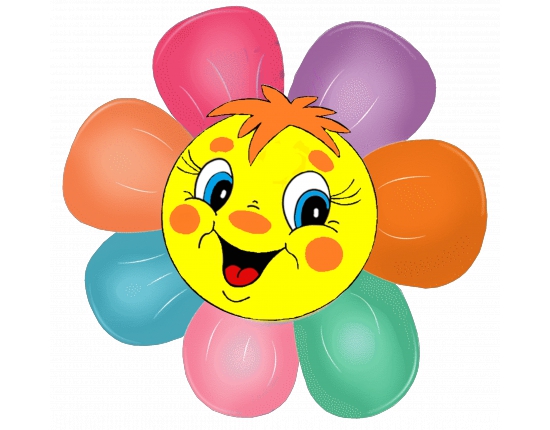 Паспорт программыПояснительная записка«Мы – хозяева нашей Родины и она для наскладовая солнца с великими сокровищами жизни»М. ПришвинЛето – наилучшая пора для общения с природой, постоянная смена впечатлений, встреча с неизвестными уголками природы, укрепление здоровья. Это время, когда дети имеют возможность снять психологическое напряжение, накопившееся за год, внимательно посмотреть вокруг себя и увидеть, что удивительное – рядом.Экологическое воспитание в условиях летних лагерей является одной из наиболее эффективных форм, так как способствует освоению социализации и реализации школьников за счет включения их в конкретно значимую природоохранную деятельность. Только непосредственное включение обучающихся в природоохранную и просветительскую деятельность необходимо для формирования личности, способной жить в гармонии с природой.Создание пришкольного лагеря с экологической направленностью является актуальной. В современном мире проблемы окружающей среды приобретают поистине глобальный характер. На первый взгляд может показаться, что экологические проблемы в основном имеют отношение к городам. Детям, живущим в сельской местности, эти проблемы так же близки и понятны. Чем больше людей будут рассматривать природу как объект своей заботы, тем эффективнее окажутся усилия общества по ее охране.Новизна данной программы заключается в том, весь период насыщен разноплановой интересной деятельностью, четким режимом жизнедеятельности и питания.Цель программы: расширить знания обучающихся об окружающей живой природе, способствовать формированию бережного отношения к ней, способствовать оздоровлению и физическому совершенствованию ребят.
Задачи:   расширение экологических знаний, полученных при изучении школьных предметов;·         формирование у обучающихся активного и ответственного отношения к окружающей среде;·         максимальное использование возможностей природного окружения;·         организация активного отдыха и оздоровление детей;·         развитие творческих и коммуникативных способностей учащихся.Ожидаемые и прогнозируемые результаты:Личностные УУД – формировать познавательный интерес к защите природы;оздоравливать и укреплять своё организм;Предметные УУД – познакомить с флорой и фауной Нижегородской области; знать нормы поведения в природе и уметь бережно к ней относиться к ней; научиться сравнивать и наблюдать растения и животные; выполнить проекты о лекарственных растениях Нижегородской  области и животных родного края, занесённых в Красную книгу;создать словарь-справочник с рисунками растений и животных своего региона.Метапредметные УУД – уметь работать с информацией; развивать творческие способности, детскую самостоятельность и самодеятельность; повышать творческую активность путем вовлечения в социально-значимую деятельность; приобретать практические экологические и природоохранные навыки; знать законодательство об охране природы; пропагандировать здоровый образ жизни; формировать умения и навыки индивидуальной и коллективной творческой и трудовой деятельности, устанавливать дружеские отношения со сверстниками; развивать лидерские и организаторские качества, социальную активность; уметь соблюдать правила поведения в природе, осуществлять контроль своего поведения и поведения других по охране флоры и фауны.Принципы:Программа летнего экологического лагеря с дневным пребыванием детей и подростков опирается на следующие принципы:·         Принцип нравственного отношения друг к другу, к окружающему миру.·         Принцип творческого отношения к делу.·         Принцип добровольности участия в делах.·         Принцип доступности выбранных форм работы.Участники программыЛагерь комплектуется на лето  из числа обучающихся 1-6 классов, продолжительность пребывания в лагере 14 дней, количество детей 20 человек. При комплектовании особое внимание уделяется детям из малообеспеченных, неполных семей, а также детям, находящимся в трудной жизненной ситуации.Формы и режим занятийФорма занятий групповая. Занятия проводятся с элементами игры. Программа используется в лагере дневного пребывания при школе. Сопутствующими технологиями являются коммуникативная, групповая, ТАД (творчество, активность, действие) и др.
Эти технологии обеспечат достижение поставленных организационных и методических идей.
Игровая технология раскроет творческий потенциал ребенка, разовьет интеллектуальные, творческие и физические способности, сформирует навыки позитивного общения со сверстниками, привлечет ребят к сознательному выбору активного и здорового образа жизни.
Совещание – это метод коллективной выработки решений или передачи информации, основанный на данных, полученных непосредственно от участников групповой работы.
Цель совещания: взаимная ориентация участников, обмен мнениями, координация планов, намерений, мотивов, жизненного и профессионального опыта.
Мозговой штурм – групповое генерирование большого количества идей за относительно короткий отрезок времени. В его основе лежит принцип ассоциативного мышления, и взаимного стимулирования. Этот метод ослабляет стереотипы и шаблоны привычного группового мышления, и при этом никто не отмалчивается и «ценные мысли не сохнут на корню». Проводится он при остром дефиците творческих решений и новых идей.
Достоинства этого метода:
- снижается критичность и закрытость мышления, что способствует развитию творчества, оригинальности, формирует позитивную установку человека по отношению к собственным способностям;
- участникам предоставляется возможность проявить сочувствие, одобрение и поддержку друг другу;
Ситуационно-ролевые и деловые игры – позволяют моделировать, обсуждать и реально проигрывать по ролям различные ситуации из области профессиональной деятельности, включая процессы межличностного и группового общения.Формы и методы работы по программе, которые будут использоваться:
- тематические экскурсии;
- познавательные игры и викторины;
- спортивные игры и соревнования;
- игровые тестирования, опросы, анкетирование;
- беседы, семинары,  «круглые столы» по обсуждению достигнутых результатов;
- занятия на природе;
- изготовление поделок, гербариев, выпуск лагерной газеты.
- концерты,  акции.Сроки и этапы реализации программы:Программа рассчитана на апрель-июнь 2019 г. и раскрывает следующие этапы и сроки реализации:I этап. Подготовительный – апрель – май 2019 г.II этап. Организационный – 1 июня 2019 г.III этап. Основной – 3 - 22 июня 2019 г.IV этап. Заключительный – 23 июня 2019 г.I этап. Подготовительный – апрель – май 2019 г.Этот этап характеризуется тем, что за 2 месяца до открытия лагеря с экологической направленностью начинается подготовка к летнему сезону. Деятельностью этого этапа является:·         проведение совещаний при администрации по подготовке школы к летнему сезону;·         издание приказа по школе об открытии лагеря с дневным пребыванием детей;·         разработка программы деятельности лагеря с дневным пребыванием детей «Семицветик»;·         подготовка методического материала для работников лагеря;·         отбор кадров для работы в лагере с дневным пребыванием детей;·         составление необходимой документации для деятельности лагеря (план-график, положение, должностные обязанности, инструкции т.д.)·         комплектование отрядов.II этап. Организационный – 3 июня 2019 г.Основной деятельностью этого этапа является:встреча детей, проведение бесед по выявлению лидерских, организаторских и творческих способностей;запуск программы «Семицветик»;знакомство с правилами жизнедеятельности лагеря.выявление и постановку целей развития коллектива и личности;сплочение отряда;формирование законов и условий совместной работы;подготовку к дальнейшей деятельности по программе.III. Основной этап – 4 -22 июня 2019 г.Данный этап включает реализацию основных положений программы. Участники лагеря с экологической направленностью:познают, отдыхают, трудятся;делают открытия в себе, в окружающем мире;помогают в проведении мероприятий;учатся справляться с отрицательными эмоциями, преодолевать трудные жизненные ситуации;развивают способность доверять себе и другим;укрепляют свое здоровье;вовлечение детей и подростков в различные виды коллективно- творческие дела.Во время реализации программы воспитанники оформляют отрядные уголки с экологической тематикой, здорового образа жизни, выставку рисунков, поделок.IV. Заключительный этап – 23 июня 2019 г.Основной идеей этого этапа является:·         подведение итогов смены;·         анализ предложений детьми, родителями, педагогами, внесенными по деятельности летнего профильного экологического лагеря в будущем.                               План работы лагеря на июнь 2019 г.Наименование программыПрограмма  летнего  пришкольного экологического лагеря «Семицветик»Составители программыЯшанова Т.А.- заместитель директораУчастники программыОбучающиеся МАОУ « Дубенская ООШ» в возрасте 6-13 лет.Цель программыРасширить знания обучающихся об окружающей живой природе, способствовать формированию бережного отношения к ней, способствовать оздоровлению и физическому совершенствованию ребят.Задачи программы·         Расширение экологических знаний, полученных при изучении школьных предметов;·         Формирование у обучающихся активного и ответственного отношения к окружающей среде;·         Максимальное использование возможностей природного окружения;·         Организация активного отдыха и оздоровление детей;·         Развитие творческих и коммуникативных способностей обучающихся.Принципы реализации программ·         Принцип нравственного отношения друг к другу,к окружающему миру.·         Принцип творческого отношения к делу.·         Принцип добровольности участия в делах.·         Принцип доступности выбранных форм работы.Формы и методы- познавательные игры и викторины;
- спортивные игры и соревнования;
- игровые тестирования, опросы, анкетирование;
- беседы, семинары,  «круглые столы» по обсуждению достигнутых результатов;
- занятия на природе;
- изготовление поделок, гербариев, выпуск  лагерной газеты.
- концерты, акции.Сроки и этапы реализации программыI этап. Подготовительный –  май 201 9г.II этап. Организационный – 3 июня 2019 г.III этап. Основной – 4 -22 июня 2019 г.IV этап. Заключительный – 23 июня 2019 г.Основные программные мероприятияНаправления:1.      Правила поведения в природе2.      Лес, луг, пруд. Знакомство с окрестными экосистемами.3.      Практикум «Озеленение территории школьного двора»4.      Экология и окружающая среда. Изучение экологического состояния улиц населённого пункта.5.     Охрана окружающей средыОжидаемые конечные результаты реализации программыОжидаемые результаты
- Повышение уровня экологической культуры.
- Укрепление и оздоровление детского организма: формирование полезных привычек (утренняя зарядка, соблюдение правил личной гигиены), развитие физических качеств (силы, ловкости, быстроты, выносливости).
- Эмоциональная разгрузка, снятие напряжения после учебного года.
- Развитие творческой и исследовательской активности каждого ребенка, творческий рост детей.
- Приобретение детьми опыта общения со сверстниками в новых для них условиях.
- Развитие лидерских качеств.
- Выпуск  лагерной экологической газеты.№ п/пМероприятие1 день    3 июня« Здравствуй лето»  1.Знакомство с планом работы лагеря, инструктаж по ТБ.2. Формирование отрядов. Операция «Уют».3.  Открытие лагерной смены.2 день    4 июня«День экологии»1. Минутка здоровья «Зеленая аптечка» (первая помощь при укусах насекомых)2. Беседа «Правила поведения в лесу, у водоёмов».3. Трудовой десант3 день   5 июняДень здоровья и спорта1. Минутка здоровья «Путешествие в страну витаминию»2. Весёлые старты.3. Трудовой десант.4 день    6 июня«День Волшебных сказок»1. Минутка здоровья «Поговорим о Солнце»2. «Там чудеса…» 3. Конкурс рисунков «Волшебные краски природы» 4. Игра-путешествие «В гостях у сказки» 5 день     7 июняДень дружбы1. Беседы о реках родного края, их обитателях, значении водоёмов в экосистеме. 2. «Дружба крепкая не сломается…»3. Трудовой десант4. Игра-викторина «Зелёная аптека»6 день 10 июняДень умников1. Беседа «Значение озеленения территории школы. Влияние на здоровье школьников деревьев и кустарников».2. Посадка, пересадка цветов на школьной клумбе.3. Круглый стол по обсуждению достигнутых результатов.4. « Умники и умницы»7 день 11 июня День России1. Беседа «Почему здоровым быть модно»2. Моя Россия, моя страна»3. Конкурс рисунков «Росси-Я»4. Трудовой десант8 день 13 июняДень мастеров1. Путешествие в страну «Витаминки».2. Подвижные игры на свежем воздухе.3. Реализация проекта «Дизайн школьной клумбы»9 день 14 июняДень смеха1. Беседа «В здоровом теле - здоровый дух»2. Юморина3.Комический футбол10 день 17 июняДень дорожной безопасности1. Беседа «Чем опасна дорога для нас и мы для дороги»2. Весёлые старты « Мой друг-велосипед»3. Практикум по ПДД11 день 18 июняДень родного края1.Беседа «Правила закаливания»2. История села Дубенское3. Знаменитые люди родного края12 день 19 июняДень Нептуна1. Инструктаж по ТБ «Правила поведения на воде».2. « Праздник Нептуна»3. Весёлые старты13 день  20 июня День леса1. Беседа « Безопасное поведение в лесу»2. Юный грибник3. Викторина « Мы с лесом друзья»14 день 21 июня «День расставаний»1.Минутка здоровья «Гигиена в доме»2.  Праздничный концерт, посвященный закрытию лагерной смены «Расстаются друзья»